 Délegyháza Község Önkormányzat Polgármesterének 2020. április 29-én hozott döntéseiA katasztrófavédelemről és a hozzá kapcsolódó egyes törvények módosításáról szóló 2011. évi CXXVIII. törvény 46. § (4) bekezdés értelmében.Délegyháza Község Önkormányzatának Polgármestere – a képviselők és a bizottsági tagok véleményének kikérését követően - a következő napirendi pont vonatkozásában döntött:Új víztorony ügyeÖnkormányzati tulajdonban lévő ingatlanok bérleti díjának felülvizsgálata a veszélyhelyzet időtartamáraDélegyháza 1709 hrsz-ú, a 1705/5 hrsz-ú, a 1705/8 hrsz-ú, 1705/3 hrsz-ú utat továbbá a 1706 hrsz-ú, és a 1705/9 hrsz-ú utcák elnevezése.Az önkormányzat gazdasági programjának elfogadásaCserje sor forgalomszabályozásaIngatlanügyekVízállásügyekDélegyháza Község Önkormányzatának Polgármestere az első napirendi pont vonatkozásában a következő határozatot hozta93/2020.(IV.29) számú képviselő-testületi határozatDélegyháza Község Önkormányzatának Polgármestere a katasztrófavédelemről és a hozzá kapcsolódó egyes törvények módosításáról szóló 2011. évi CXXVIII. törvény (továbbiakban Kat.) 46. §-ának (4) bekezdése alapján a Képviselő-testület jogkörében eljárva jóváhagyja a DPMV Zrt-vel az új AQUAGLOBUS víztorony felállításával (megvalósítás, üzembe helyezés, engedélyeztetés) kapcsolatos finanszírozási megállapodást, a 2020. és 2021. évi költségvetése terhére biztosítja a víztorony létesítéséhez szükséges 25.000.000,- Ft-ot, és felhatalmazza Polgármesterét a megállapodás aláírására.Határidő: 2021. december 31.  Felelős: Polgármester, JegyzőDélegyháza Község Önkormányzatának Polgármestere a második napirendi pont vonatkozásában a következő határozatokat hozta:94/2020.(IV.29) számú képviselő-testületi határozatDélegyháza Község Önkormányzatának Polgármestere a katasztrófavédelemről és a hozzá kapcsolódó egyes törvények módosításáról szóló 2011. évi CXXVIII. törvény (továbbiakban Kat.) 46.§-ának (4) bekezdése alapján a Képviselő-testület jogkörében eljárva eldönti, hogy 2020. március 17. napjától a koronavírus járványra tekintettel elrendelt veszélyhelyzet megszűnéséig, avagy a vendéglátó üzletekre vonatkozó tiltó vagy korlátozó rendelkezések fennállásáig a „SÖRKUCKÓ SÖRÖZŐ” és a Mundiál Büfé bérleti díját elengedi. Határidő: azonnalFelelős: Polgármester, Jegyző95/2020.(IV.29) számú képviselő-testületi határozatDélegyháza Község Önkormányzatának Polgármestere a katasztrófavédelemről és a hozzá kapcsolódó egyes törvények módosításáról szóló 2011. évi CXXVIII. törvény (továbbiakban Kat.) 46.§-ának (4) bekezdése alapján a Képviselő-testület jogkörében eljárva eldönti, hogy 2020. március 17. napjától a koronavírus járványra tekintettel elrendelt veszélyhelyzet megszűnéséig, avagy a szálláshelyeket is érintő tiltó vagy korlátozó rendelkezések fennállásáig a Tavirózsa Kemping bérleti díját 75%-kal (nettó 53.854,- Ft + Áfa/hó összegre) mérsékli. Határidő: azonnalFelelős: Polgármester, JegyzőDélegyháza Község Önkormányzatának Polgármestere a harmadik napirendi pont vonatkozásában a következő határozatot hozta:96/2020.(IV.29) számú képviselő-testületi határozatDélegyháza Község Önkormányzatának Polgármestere a katasztrófavédelemről és a hozzá kapcsolódó egyes törvények módosításáról szóló 2011. évi CXXVIII. törvény (továbbiakban Kat.) 46.§-ának (4) bekezdése alapján a Képviselő-testület jogkörében eljárva a 1709 hrsz-ú útnak a Kormorán utca, a 1705/5 hrsz-ú útnak a Sólyom utca, a 1705/8 hrsz-ú útnak a Gólya utca, a 1705/3 hrsz-ú útnak a Gilice utca, továbbá a 1706 hrsz-ú, és a 1705/9 hrsz-ú útnak a Szárcsa utca elnevezést kapja. Határidő: azonnalFelelős: 	Polgármester, Polgármesteri Hivatal Délegyháza Község Önkormányzatának Polgármestere a negyedik napirendi pont vonatkozásában a következő határozatot hozta:97/2020.(IV.29) számú képviselő-testületi határozatDélegyháza Község Önkormányzatának Polgármestere a katasztrófavédelemről és a hozzá kapcsolódó egyes törvények módosításáról szóló 2011. évi CXXVIII. törvény (továbbiakban Kat.) 46.§-ának (4) bekezdése alapján a Képviselő-testület jogkörében eljárva az Önkormányzat 2020-2024. évekre szóló gazdasági programját a határozat mellékletét képező tartalommal elfogadja. Határidő: folyamatosFelelős: Polgármester, jegyzőDélegyháza Község Önkormányzatának Polgármestere az ötödik napirendi pont vonatkozásában a következő határozatot hozta:98/2020.(IV.29) számú képviselő-testületi határozatDélegyháza Község Önkormányzatának Polgármestere a katasztrófavédelemről és a hozzá kapcsolódó egyes törvények módosításáról szóló 2011. évi CXXVIII. törvény (továbbiakban Kat.) 46.§- ának (4) bekezdése alapján a Képviselő-testület jogkörében eljárva - mint a Délegyháza helyi közút kezelője – az alábbi döntéseket hozza, valamint felkéri községgondnokságát az alábbi intézkedésekre:Nyírfa utca- Cserje sor valamint Bányász sor- Cserje sor kereszteződésekhez 1-1 db „Lakó-pihenő övezet ” tábla kihelyezése.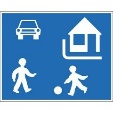 Délegyháza Község Önkormányzata felkéri a településüzemeltetési előadót, hogy Vadprint Kft.-től az alábbi tételeket rendelje meg a Cserje sori forgalomkorlátozás céljából a Cserje sor út minőségének megőrzése, valamint az ott lakók nyugalmának biztosítása érdekében.2 db „Lakó- pihenő övezet” tábla 8.000.-Ft +ÁFA/ db = 16.000.-Ft + ÁFA2 db oszlop: 5.900.-Ft +ÁFA/ db = 11.800.-Ft +ÁFA4 db bilincs: 500.-Ft+ ÁFA/ db = 2.000.-Ft +ÁFAÖsszesen: 29.800.-Ft +ÁFABruttó 37.846.-FtDélegyháza Község Önkormányzat felkéri Hivatalát, hogy a táblák kihelyezéséről intézkedjen a településüzemeltetési kiadások terhére.Határidő: 2020. áprilisFelelős: Képviselő- testületDélegyháza Község Önkormányzatának Polgármestere a hatodik napirendi pont vonatkozásában a következő határozatokat hozta:99/2020.(IV.29) számú képviselő-testületi határozatDélegyháza Község Önkormányzatának Polgármestere a katasztrófavédelemről és a hozzá kapcsolódó egyes törvények módosításáról szóló 2011. évi CXXVIII. törvény (továbbiakban Kat.) 46. §-ának (4) bekezdése alapján a Képviselő-testület jogkörében eljárva megvizsgálta Dr. Bognár János (……………...) kérelmét, s a részére 2019. november 20. napján értékesített Délegyháza 858/33 hrsz-ú, kivett beépítetlen terület megjelölésű, 1230 m2 térmértékű ingatlan adásvételi szerződésében, valamint a 2019. december 5. napján kelt hiteles közjegyzői tartozáselismerő okiratban szereplő részletfizetési kötelezettségét 2020. május 1. napjától 15 hónapra (azaz 2021. július 31. napjáig) felfüggeszti.Délegyháza Község Önkormányzatának Polgármestere a Kat. 46. §-ának (4) bekezdése alapján a Képviselő-testület jogkörében eljárva a részletfizetés felfüggesztésével járó mindennemű jognyilatkozat megtételét kész és hajlandó vállalni.Határidő: azonnalFelelős: Jegyző, Polgármester100/2020.(IV.29) számú képviselő-testületi határozatDélegyháza Község Önkormányzatának Polgármestere a katasztrófavédelemről és a hozzá kapcsolódó egyes törvények módosításáról szóló 2011. évi CXXVIII. törvény (továbbiakban Kat.) 46. §-ának (4) bekezdése alapján a Képviselő-testület jogkörében eljárva megvizsgálta a Kuni – Red Trade Kft. (képviseletében: Kunsági Gábor ügyvezető, a továbbiakban: Kérelmező) vételi ajánlatát, s elvi döntése alapján - amennyiben az értékesítéshez szükséges telekalakítási eljárásnak jogszabályi akadálya nincs - értékesíteni kívánja Kérelmező részére Délegyháza Község Önkormányzat tulajdonában álló Délegyháza 1317/51 hrsz-ú, 3750 m2 térmértékű kivett beépítetlen terület megjelölésű ingatlan egy részét nettó 15 000 Ft/m2 + Áfa összegű vételáron, mely vételár ajánlatot 2020. július 31. napjáig tart fenn.Délegyháza Község Önkormányzatának Polgármestere a Kat. 46. §-ának (4) bekezdése alapján a Képviselő-testület jogkörében eljárva felkéri hivatalát, hogy a szükséges intézkedéseket tegye meg, valamint értesítse Kérelmezőt, hogy a telekalakítás megvalósítása céljából szükséges vázrajzot földmérő segítségével saját költségén készítse el. Az elkészült vázrajz birtokában a Képviselő-testület külön határozatában dönt a telekalakítás elfogadásáról. A telekalakítással, valamint az azzal egybekötött adásvételi szerződés elkészítésével, valamint a földhivatali eljárással járó mindennemű költség Kérelmezőt terheli.Határidő: azonnalFelelős: polgármester, jegyző101/2020.(IV.29) számú képviselő-testületi határozatDélegyháza Község Önkormányzatának Polgármestere a katasztrófavédelemről és a hozzá kapcsolódó egyes törvények módosításáról szóló 2011. évi CXXVIII. törvény (továbbiakban Kat.) 46. §-ának (4) bekezdése alapján a Képviselő-testület jogkörében eljárva megvizsgálta Kenessei Mihály (…………………. a továbbiakban: Kérelmező) vételi ajánlatát, s elvi döntése alapján - amennyiben az értékesítéshez szükséges telekalakítási eljárásnak jogszabályi akadálya nincs – átminősítést követően értékesíteni kívánja Kérelmező részére Délegyháza Község Önkormányzat tulajdonában álló Délegyháza 1055 hrsz-ú, 788 m2 térmértékű, kivett közterület megjelölésű ingatlan egy részét nettó 5 000 Ft/m2 + Áfa összegű vételáron, mely vételár ajánlatot 2020. július 31. napjáig tart fenn.Délegyháza Község Önkormányzatának Polgármestere a Kat. 46. §-ának (4) bekezdése alapján a Képviselő-testület jogkörében eljárva felkéri hivatalát, hogy a szükséges intézkedéseket tegye meg, valamint értesítse Kérelmezőt, hogy a telekalakítás megvalósítása céljából szükséges vázrajzot földmérő segítségével saját költségén készítse el. Az elkészült vázrajz birtokában a Képviselő-testület külön határozatában dönt a telekalakítás elfogadásáról. A telekalakítással, valamint az azzal egybekötött adásvételi szerződés elkészítésével, valamint a földhivatali eljárással járó mindennemű költség Kérelmezőt terheli.Határidő: azonnalFelelős: polgármester, jegyzőDélegyháza Község Önkormányzatának Polgármestere a hetedik napirendi pont vonatkozásában a következő határozatokat hozta:102/2020.(IV.29) számú képviselő-testületi határozatDélegyháza Község Önkormányzatának Polgármestere a katasztrófavédelemről és a hozzá kapcsolódó egyes törvények módosításáról szóló 2011. évi CXXVIII. törvény (továbbiakban Kat.) 46.§-ának (4) bekezdése alapján a Képviselő-testület jogkörében eljárva megvizsgálta Fábián – Nagy Nándor (……………….. szám alatti lakos, a továbbiakban: Kérelmező) víziállás fennmaradási, valamint mederhasználati szerződéskötési (bérleti) engedély kérelmét – mely kérelem Délegyháza 948 hrsz-ú (természetben: 2337 Délegyháza, Hóvirág u. 1.) ingatlan előtt a Délegyházi II. számú tavon elhelyezett (Délegyháza Község Önkormányzat tulajdonában álló Délegyháza 947 hrsz-ú parti sávhoz csatlakozó), önkormányzati tulajdonú víziállás fennmaradására és bérbe vételére irányul -, s önkormányzati hatósági jogkörében eljárvaa víziállás fennmaradásához, valamint a mederhasználati (bérleti) szerződés megkötéséhez hozzájárul, az alábbi feltételek betartása mellett:A határozat tárgyát képező víziállásra az Önkormányzat (továbbiakban: Medertulajdonos) külön rendeletében szabályozott mederhasználati szerződést köt a Kérelmezővel. A mederhasználati szerződésben rögzítésre kerülnek víziállás és a víziállás előtti partszakasz használatával kapcsolatos jogok és kötelezettségek. Partszabályozási vagy mederfenntartási munkák akadálytalan elvégzése érdekében a Kérelmező köteles – felhívásra – a víziállást ideiglenesen vagy véglegesen, kártalanítás nélkül (az engedély érvényességi időtartamán belül is) a mederből eltávolítani.A felépítmény nélküli víziálláson semmiféle hozzá nem tartozó tárgy nem tárolható, azon (korlát, ülőpad, ülőpadot lefedő mobil esőtető kivételével) tartósan nem rögzíthető.A víziálláshoz vezető parti lejárót úgy kell kialakítani, hogy az a természetes part állékonyságát vagy partvédőmű állagát ne veszélyeztesse, a parti nádas állományát ne veszélyeztesse. A parti lejárót és környezetét lezárni és lekeríteni tilos.A víziálláson jól láthatóan és maradandóan fel kell tüntetni az engedélyes (Kérelmező) nevét, valamint a víziállás nyilvántartási számát.A víziállás nem rendeltetésszerű használata, illetve nem megfelelő karbantartása esetén a Kérelmező kártalanítás nélkül – felhívásra – köteles a víziállást a mederből eltávolítani.A Kérelmező folyamatosan köteles gondoskodni a víziállás biztonságos megközelíthetőségének, a víziállás biztonságos használatának feltételeiről.A víziállás tervezett átalakításához köteles engedélyt kérni a meder tulajdonosától.A Kérelmező köteles betartani a vizek tisztaságára, a vízi- és parti növényzet védelmére, a parti terület köztisztaságára vonatkozó külön jogszabályokat. A fenti feltételek betartása mellett a víziállás használatát a Kérelmezőnek – a hatályos rendeletnek megfelelően – a szerződés megkötésétől számított öt évig engedélyezem.Jelen határozat ellen fellebbezésnek helye nincs. Jelen határozat ellen a kézbesítést követő 30 napon belül a Budapest Környéki Közigazgatási és Munkaügyi Bírósághoz címzett, Délegyháza Község Önkormányzatához benyújtott keresettel lehet élni. A benyújtott keresetlevelet Délegyháza Község Önkormányzata a benyújtástól számított 15 napon belül – az ügy irataival együtt – a határkörrel és illetékességgel rendelkező Budapest Környéki Közigazgatási és Munkaügyi Bírósághoz továbbítja.IndokolásFábián – Nagy Nándor (…………….. szám alatti lakos, a továbbiakban: Kérelmező) kérelemmel fordult Délegyháza Község Önkormányzat Képviselő – testülete felé, melyben a II. számú tóban jogszerűen elhelyezett, nyilvántartásunkban II/71. számon szereplő önkormányzati tulajdonú stégjéhez kéri a Képviselő - testület fennmaradási engedélyét, valamint azt a továbbiakban a korábbi bérlő helyette szeretné Kérelmező bérelni az Önkormányzattól. A kérelem tartalmát, a helyszín térképkivonatát, a tulajdonviszonyokat, valamint a kérelemhez csatolt iratokat és az önkormányzat nyilvántartását megvizsgálva megállapítható, hogy a víziállás kérelmezett fennmaradása az önkormányzati tulajdonú vizeken (bányatavakon) víziállások létesítésének és fenntartásának, valamint mederhasználatának szabályozásáról szóló módosításokkal egységes szerkezetű 5/2009. (II.18.) rendeletben (továbbiakban: Rendelet) előírt feltételeknek megfelel, a Rendelet korlátozó-tiltó rendelkezéseibe nem ütközik, az külön bérlet tárgyát képezheti. A fenti tényállás, valamint a hivatkozott jogszabályok alapján Délegyháza Község Önkormányzatának Polgármestere a katasztrófavédelemről és a hozzá kapcsolódó egyes törvények módosításáról szóló 2011. évi CXXVIII. törvény (továbbiakban Kat.) 46.§-ának (4) bekezdése alapján a Képviselő-testület jogkörében eljárva a határozatát a 2016. évi CL. törvényben (továbbiakban: Ákr.) szabályozott eljárásban hozta meg.A fellebbezés lehetőségét az Ákr. 116. §. (4) bekezdése zárja ki, a jogorvoslati jogot az Ákr. 112. § és 114.§ biztosítja. A határkörrel és illetékességgel rendelkező Budapest Környéki Közigazgatási és Munkaügyi Bíróság hatáskörét és illetékességét a közigazgatási perrendtartásról szóló 2017. évi I. törvény 12. § (1) bekezdése és 13.§ (2) és (3) bekezdése állapítja meg.Határidő: azonnalFelelős: Polgármester103/2020.(IV.29) számú képviselő-testületi határozatDélegyháza Község Önkormányzatának Polgármestere a katasztrófavédelemről és a hozzá kapcsolódó egyes törvények módosításáról szóló 2011. évi CXXVIII. törvény (továbbiakban Kat.) 46.§ - ának (4) bekezdése alapján a Képviselő-testület jogkörében eljárva megvizsgálta Wágner Balázs (……………… szám alatti lakos, a továbbiakban: Kérelmező) víziállás létesítési, valamint mederhasználati szerződéskötési engedély kérelmét – mely kérelem Délegyháza 429 hrsz-ú (természetben: 2337 Délegyháza, Kéktó sétány 80.) ingatlan előtt a Délegyházi II. számú tavon Délegyháza Község Önkormányzat tulajdonában álló Délegyháza 396 hrsz-ú parti sávhoz csatlakozva elhelyezni tervezett víziállás létesítésére irányul -, s önkormányzati hatósági jogkörében eljárvaa víziállás létesítéséhez, valamint a mederhasználati szerződés megkötéséhez hozzájárul, az alábbi feltételek betartása mellett:A határozat tárgyát képező víziállásra az Önkormányzat (továbbiakban: Medertulajdonos) külön rendeletében szabályozott mederhasználati szerződést köt a Kérelmezővel. A mederhasználati szerződésben rögzítésre kerülnek víziállás és a víziállás előtti partszakasz használatával kapcsolatos jogok és kötelezettségek. Partszabályozási vagy mederfenntartási munkák akadálytalan elvégzése érdekében a Kérelmező köteles – felhívásra – a víziállást ideiglenesen vagy véglegesen, kártalanítás nélkül (az engedély érvényességi időtartamán belül is) a mederből eltávolítani.A felépítmény nélküli víziálláson semmiféle hozzá nem tartozó tárgy nem tárolható, azon (korlát, ülőpad, ülőpadot lefedő mobil esőtető kivételével) tartósan nem rögzíthető.A víziálláshoz vezető parti lejárót úgy kell kialakítani, hogy az a természetes part állékonyságát vagy partvédőmű állagát ne veszélyeztesse, a parti nádas állományát ne veszélyeztesse. A parti lejárót és környezetét lezárni és lekeríteni tilos.A víziálláson jól láthatóan és maradandóan fel kell tüntetni az engedélyes (Kérelmező) nevét, valamint a víziállás nyilvántartási számát.A víziállás nem rendeltetésszerű használata, illetve nem megfelelő karbantartása esetén a Kérelmező kártalanítás nélkül – felhívásra – köteles a víziállást a mederből eltávolítani.A Kérelmező folyamatosan köteles gondoskodni a víziállás biztonságos megközelíthetőségének, a víziállás biztonságos használatának feltételeiről.A víziállás tervezett átalakításához köteles engedélyt kérni a meder tulajdonosától.A Kérelmező köteles betartani a vizek tisztaságára, a vízi- és parti növényzet védelmére, a parti terület köztisztaságára vonatkozó külön jogszabályokat. A fenti feltételek betartása mellett a víziállás használatát a Kérelmezőnek – a hatályos rendeletnek megfelelően – a szerződés megkötésétől számított öt évig engedélyezem.Jelen határozat ellen fellebbezésnek helye nincs. Jelen határozat ellen a kézbesítést követő 30 napon belül a Budapest Környéki Közigazgatási és Munkaügyi Bírósághoz címzett, Délegyháza Község Önkormányzatához benyújtott keresettel lehet élni. A benyújtott keresetlevelet Délegyháza Község Önkormányzata a benyújtástól számított 15 napon belül – az ügy irataival együtt – a határkörrel és illetékességgel rendelkező Budapest Környéki Közigazgatási és Munkaügyi Bírósághoz továbbítja.IndokolásWágner Balázs (…………………. szám alatti lakos, a továbbiakban: Kérelmező) kérelemmel fordult Délegyháza Község Önkormányzat Képviselő – testülete felé, melyben a II. számú tóban elhelyezni tervezett stégjéhez kéri a Képviselő - testület létesítési engedélyét. A kérelem tartalmát, a helyszín térképkivonatát, a tulajdonviszonyokat, valamint a kérelemhez csatolt iratokat és az önkormányzat nyilvántartását megvizsgálva megállapítható, hogy a víziállás kérelmezett létesítése az önkormányzati tulajdonú vizeken (bányatavakon) víziállások létesítésének és fenntartásának, valamint mederhasználatának szabályozásáról szóló módosításokkal egységes szerkezetű 5/2009. (II.18.) rendeletben (továbbiakban: Rendelet) előírt feltételeknek megfelel, a Rendelet korlátozó-tiltó rendelkezéseibe nem ütközik. A fenti tényállás, valamint a hivatkozott jogszabályok alapján Délegyháza Község Önkormányzatának Polgármestere a katasztrófavédelemről és a hozzá kapcsolódó egyes törvények módosításáról szóló 2011. évi CXXVIII. törvény (továbbiakban Kat.) 46.§-ának (4) bekezdése alapján a Képviselő-testület jogkörében eljárva a határozatát a 2016. évi CL. törvényben (továbbiakban: Ákr.) szabályozott eljárásban hozta meg.A fellebbezés lehetőségét az Ákr. 116. §. (4) bekezdése zárja ki, a jogorvoslati jogot az Ákr. 112. § és 114.§ biztosítja. A határkörrel és illetékességgel rendelkező Budapest Környéki Közigazgatási és Munkaügyi Bíróság hatáskörét és illetékességét a közigazgatási perrendtartásról szóló 2017. évi I. törvény 12. § (1) bekezdése és 13.§ (2) és (3) bekezdése állapítja meg.Határidő: azonnalFelelős: Polgármester104/2020.(IV.29) számú képviselő-testületi határozatDélegyháza Község Önkormányzatának Polgármestere a katasztrófavédelemről és a hozzá kapcsolódó egyes törvények módosításáról szóló 2011. évi CXXVIII. törvény (továbbiakban Kat.) 46.§ - ának (4) bekezdése alapján a Képviselő-testület jogkörében eljárva megvizsgálta Dr. Bibok Péter (………………….. szám alatti lakos, a továbbiakban: Kérelmező) víziállás fennmaradási, valamint mederhasználati szerződéskötési engedély kérelmét – mely kérelem Délegyháza 518/1 hrsz-ú (természetben: 2337 Délegyháza, Kéktó sétány 135.) ingatlan előtt a Délegyházi II. számú tavon elhelyezett (Délegyháza Község Önkormányzat tulajdonában álló Délegyháza 518/2 hrsz-ú parti sávhoz csatlakozó), önkormányzati tulajdonú víziállás fennmaradására és mederhasználati szerződésének meghosszabbítására irányul -, s önkormányzati hatósági jogkörében eljárvaa víziállás fennmaradásához, valamint a mederhasználati szerződés Kérelmező nevére történő átírásához és meghosszabbításához hozzájárul, az alábbi feltételek betartása mellett:A határozat tárgyát képező víziállásra az Önkormányzat (továbbiakban: Medertulajdonos) külön rendeletében szabályozott mederhasználati szerződést köt a Kérelmezővel. A mederhasználati szerződésben rögzítésre kerülnek víziállás és a víziállás előtti partszakasz használatával kapcsolatos jogok és kötelezettségek. Partszabályozási vagy mederfenntartási munkák akadálytalan elvégzése érdekében a Kérelmező köteles – felhívásra – a víziállást ideiglenesen vagy véglegesen, kártalanítás nélkül (az engedély érvényességi időtartamán belül is) a mederből eltávolítani.A felépítmény nélküli víziálláson semmiféle hozzá nem tartozó tárgy nem tárolható, azon (korlát, ülőpad, ülőpadot lefedő mobil esőtető kivételével) tartósan nem rögzíthető.A víziálláshoz vezető parti lejárót úgy kell kialakítani, hogy az a természetes part állékonyságát vagy partvédőmű állagát ne veszélyeztesse, a parti nádas állományát ne veszélyeztesse. A parti lejárót és környezetét lezárni és lekeríteni tilos.A víziálláson jól láthatóan és maradandóan fel kell tüntetni az engedélyes (Kérelmező) nevét, valamint a víziállás nyilvántartási számát.A víziállás nem rendeltetésszerű használata, illetve nem megfelelő karbantartása esetén a Kérelmező kártalanítás nélkül – felhívásra – köteles a víziállást a mederből eltávolítani.A Kérelmező folyamatosan köteles gondoskodni a víziállás biztonságos megközelíthetőségének, a víziállás biztonságos használatának feltételeiről.A víziállás tervezett átalakításához köteles engedélyt kérni a meder tulajdonosától.A Kérelmező köteles betartani a vizek tisztaságára, a vízi- és parti növényzet védelmére, a parti terület köztisztaságára vonatkozó külön jogszabályokat. A fenti feltételek betartása mellett a víziállás használatát a Kérelmezőnek – a hatályos rendeletnek megfelelően – a szerződés megkötésétől számított öt évig engedélyezem.Jelen határozat ellen fellebbezésnek helye nincs. Jelen határozat ellen a kézbesítést követő 30 napon belül a Budapest Környéki Közigazgatási és Munkaügyi Bírósághoz címzett, Délegyháza Község Önkormányzatához benyújtott keresettel lehet élni. A benyújtott keresetlevelet Délegyháza Község Önkormányzata a benyújtástól számított 15 napon belül – az ügy irataival együtt – a határkörrel és illetékességgel rendelkező Budapest Környéki Közigazgatási és Munkaügyi Bírósághoz továbbítja.IndokolásDr. Bibok Péter (………………… szám alatti lakos, a továbbiakban: Kérelmező) kérelemmel fordult Délegyháza Község Önkormányzat Képviselő – testülete felé, melyben a II. számú tóban jogszerűen elhelyezett, nyilvántartásunkban II/88. számon szereplő stégjéhez kéri a Képviselő - testület fennmaradási engedélyét, valamint mederhasználati szerződésének meghosszabbítását. A kérelem tartalmát, a helyszín térképkivonatát, a tulajdonviszonyokat, valamint a kérelemhez csatolt iratokat és az önkormányzat nyilvántartását megvizsgálva megállapítható, hogy a víziállás kérelmezett fennmaradása az önkormányzati tulajdonú vizeken (bányatavakon) víziállások létesítésének és fenntartásának, valamint mederhasználatának szabályozásáról szóló módosításokkal egységes szerkezetű 5/2009. (II.18.) rendeletben (továbbiakban: Rendelet) előírt feltételeknek megfelel, a Rendelet korlátozó-tiltó rendelkezéseibe nem ütközik.A fenti tényállás, valamint a hivatkozott jogszabályok alapján Délegyháza Község Önkormányzatának Polgármestere a katasztrófavédelemről és a hozzá kapcsolódó egyes törvények módosításáról szóló 2011. évi CXXVIII. törvény (továbbiakban Kat.) 46.§-ának (4) bekezdése alapján a Képviselő-testület jogkörében eljárva a határozatát a 2016. évi CL. törvényben (továbbiakban: Ákr.) szabályozott eljárásban hozta meg.A fellebbezés lehetőségét az Ákr. 116. §. (4) bekezdése zárja ki, a jogorvoslati jogot az Ákr. 112. § és 114.§ biztosítja. A határkörrel és illetékességgel rendelkező Budapest Környéki Közigazgatási és Munkaügyi Bíróság hatáskörét és illetékességét a közigazgatási perrendtartásról szóló 2017. évi I. törvény 12. § (1) bekezdése és 13.§ (2) és (3) bekezdése állapítja meg.Határidő: azonnalFelelős: Polgármester105/2020.(IV.29) számú képviselő-testületi határozatDélegyháza Község Önkormányzatának Polgármestere a katasztrófavédelemről és a hozzá kapcsolódó egyes törvények módosításáról szóló 2011. évi CXXVIII. törvény (továbbiakban Kat.) 46.§ - ának (4) bekezdése alapján a Képviselő-testület jogkörében eljárva megvizsgálta Dr. Nagy Ágnes (…………………… szám alatti lakos, a továbbiakban: Kérelmező) víziállás létesítési, valamint mederhasználati szerződéskötési engedély kérelmét – mely kérelem Délegyháza 1570/18/A/1 hrsz-ú (természetben: 2337 Délegyháza, Vadvirág u. 28/A.) ingatlan előtt a Délegyházi VI. számú tavon Délegyháza Község Önkormányzat tulajdonában álló parti sávhoz csatlakozva elhelyezni tervezett víziállás létesítésére irányul -, s önkormányzati hatósági jogkörében eljárvaa víziállás létesítéséhez, valamint a mederhasználati szerződés megkötéséhez hozzájárul, az alábbi feltételek betartása mellett:A határozat tárgyát képező víziállásra az Önkormányzat (továbbiakban: Medertulajdonos) külön rendeletében szabályozott mederhasználati szerződést köt a Kérelmezővel. A mederhasználati szerződésben rögzítésre kerülnek víziállás és a víziállás előtti partszakasz használatával kapcsolatos jogok és kötelezettségek. Partszabályozási vagy mederfenntartási munkák akadálytalan elvégzése érdekében a Kérelmező köteles – felhívásra – a víziállást ideiglenesen vagy véglegesen, kártalanítás nélkül (az engedély érvényességi időtartamán belül is) a mederből eltávolítani.A felépítmény nélküli víziálláson semmiféle hozzá nem tartozó tárgy nem tárolható, azon (korlát, ülőpad, ülőpadot lefedő mobil esőtető kivételével) tartósan nem rögzíthető.A víziálláshoz vezető parti lejárót úgy kell kialakítani, hogy az a természetes part állékonyságát vagy partvédőmű állagát ne veszélyeztesse, a parti nádas állományát ne veszélyeztesse. A parti lejárót és környezetét lezárni és lekeríteni tilos.A víziálláson jól láthatóan és maradandóan fel kell tüntetni az engedélyes (Kérelmező) nevét, valamint a víziállás nyilvántartási számát.A víziállás nem rendeltetésszerű használata, illetve nem megfelelő karbantartása esetén a Kérelmező kártalanítás nélkül – felhívásra – köteles a víziállást a mederből eltávolítani.A Kérelmező folyamatosan köteles gondoskodni a víziállás biztonságos megközelíthetőségének, a víziállás biztonságos használatának feltételeiről.A víziállás tervezett átalakításához köteles engedélyt kérni a meder tulajdonosától.A Kérelmező köteles betartani a vizek tisztaságára, a vízi- és parti növényzet védelmére, a parti terület köztisztaságára vonatkozó külön jogszabályokat. A fenti feltételek betartása mellett a víziállás használatát a Kérelmezőnek – a hatályos rendeletnek megfelelően – a szerződés megkötésétől számított öt évig engedélyezem.Jelen határozat ellen fellebbezésnek helye nincs. Jelen határozat ellen a kézbesítést követő 30 napon belül a Budapest Környéki Közigazgatási és Munkaügyi Bírósághoz címzett, Délegyháza Község Önkormányzatához benyújtott keresettel lehet élni. A benyújtott keresetlevelet Délegyháza Község Önkormányzata a benyújtástól számított 15 napon belül – az ügy irataival együtt – a határkörrel és illetékességgel rendelkező Budapest Környéki Közigazgatási és Munkaügyi Bírósághoz továbbítja.IndokolásDr. Nagy Ágnes (………………….. szám alatti lakos, a továbbiakban: Kérelmező) kérelemmel fordult Délegyháza Község Önkormányzat Képviselő – testülete felé, melyben a VI. számú tóban elhelyezni tervezett stégjéhez kéri a Képviselő - testület létesítési engedélyét. A kérelem tartalmát, a helyszín térképkivonatát, a tulajdonviszonyokat, valamint a kérelemhez csatolt iratokat és az önkormányzat nyilvántartását megvizsgálva megállapítható, hogy a víziállás kérelmezett létesítése az önkormányzati tulajdonú vizeken (bányatavakon) víziállások létesítésének és fenntartásának, valamint mederhasználatának szabályozásáról szóló módosításokkal egységes szerkezetű 5/2009. (II.18.) rendeletben (továbbiakban: Rendelet) előírt feltételeknek megfelel, a Rendelet korlátozó-tiltó rendelkezéseibe nem ütközik. A fenti tényállás, valamint a hivatkozott jogszabályok alapján Délegyháza Község Önkormányzatának Polgármestere a katasztrófavédelemről és a hozzá kapcsolódó egyes törvények módosításáról szóló 2011. évi CXXVIII. törvény (továbbiakban Kat.) 46.§-ának (4) bekezdése alapján a Képviselő-testület jogkörében eljárva a határozatát a 2016. évi CL. törvényben (továbbiakban: Ákr.) szabályozott eljárásban hozta meg.A fellebbezés lehetőségét az Ákr. 116. §. (4) bekezdése zárja ki, a jogorvoslati jogot az Ákr. 112. § és 114.§ biztosítja. A határkörrel és illetékességgel rendelkező Budapest Környéki Közigazgatási és Munkaügyi Bíróság hatáskörét és illetékességét a közigazgatási perrendtartásról szóló 2017. évi I. törvény 12. § (1) bekezdése és 13.§ (2) és (3) bekezdése állapítja meg.Határidő: azonnalFelelős: Polgármester